ICMR-NATIONAL INSTITUTE FOR RESEARCHIN REPDRODUCTIVE HEALTH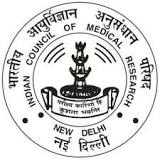 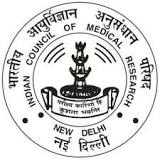 (Indian Council of Medical Research)Jehangir Merwanji Street, Parel, Mumbai 400012, MaharashtraPhone 022-24192060; 24192019; Fax 022-24139412Tender No. NIRRH/ST/12/2020-2021			        	                        Date: October 19, 2020Subject: Tender for Comprehensive OR Non-Comprehensive Maintenance  Service Contract for CCTV Surveillance InstallationsDue Date: 09th November, 2020; 17.00 Hrs.Sir / Madam,	The Institute intends to enter into Comprehensive OR Non-Comprehensive Maintenance Service Contract for CCTV Surveillance Installations as per Scope of Work [Annexure I] attached.  If you are interested in the same, please send us your quotation [in prescribed form Annexure II and III] in a sealed cover, superscribed with our tender number, due date and subject, so as to reach this Institute well before the above due date.  In case the hard copy cannot be submitted, soft copies may be mailed to our email IDs (stores@nirrh.res.in / nirrhequip@gmail.com), before the prescribed due date.While submitting your tender, the terms and conditions specified overleaf viz. 1 to 18 may please be carefully observed. Tenders are liable to be ignored if any of these conditions are not complied with. Sd/-DIRECTORSCOPE OF WORKPRICE BIDTERMS AND CONDITIONS